						ΑΙΤΗΣΗ ΕΓΓΡΑΦΗΣ															   ΑΡΙΘ. ΜΗΤΡΩΟΥ:ΕΠΩΝΥΜΟ:  ______________________________________ΟΝΟΜΑ:      ______________________________________ΟΝΟΜΑ ΠΑΤΡΟΣ: _________________________________ΟΝΟΜΑ ΜΗΤΡΟΣ:  _______________________________ΑΚΑΔ. ΕΤΟΣ ΕΓΓΡΑΦΗΣ:      __________________________	ΕΞΑΜΗΝΟ ΕΓΓΡΑΦΗΣ: ________________  ΠΑΝΕΠΙΣΤΗΜΙΟ/ΣΧΟΛΗ/ΤΜΗΜΑ ΠΡΟΗΓ. ΦΟΙΤΗΣΗΣ:_______________________________________________________________________________________ΣΤΟΙΧΕΙΑ ΑΠΟΦΟΙΤΗΣΗΣ: ΛΥΚΕΙΟ ___________________________________________________________ΗΜ/ΝΙΑ ΑΠΟΦ._________________________	ΔΙΕΥΘΥΝΣΗ:      __________________________________________________________________________ΚΙΝΗΤΟ ΤΗΛΕΦΩΝΟ: ___________________________       ΤΗΛΕΦΩΝΟ:  ___________________________ΗΜΕΡΟΜΗΝΙΑ ΓΕΝΝΗΣΗΣ: _______________________     ΤΟΠΟΣ ΓΕΝΝΗΣΗΣ: _______________________ΥΠΗΚΟΟΤΗΤΑ: _________________________________     ΕΘΝΙΚΟΤΗΤΑ: ___________________________ΑΜΚΑ: ________________________________________ΜΗΤΡΩΟ ΑΡΡΕΝΩΝ: _____________________________     ΔΗΜΟΤΟΛΟΓΙΟ__________________________ΑΡ. ΔΕΛΤ. ΤΑΥΤΟΤΗΤΑΣ ____________________________  ΗΜ.ΕΚΔΟΣΗΣ/ΑΡΧΗ ______________________ΑΡ. ΔΙΑΒΑΤΗΡΙΟΥ            ____________________________  ΗΜ.ΕΚΔΟΣΗΣ/ΑΡΧΗ ______________________ΗΜΕΡΟΜΗΝΙΑ ΕΓΓΡΑΦΗΣ __________________________								Ο/Η ΑΙΤ________Ε Λ Λ Η Ν Ι Κ Η  Δ Η Μ Ο Κ Ρ Α Τ Ι Α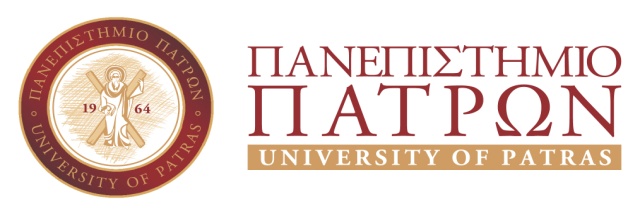 ΣΧΟΛΗ ΕΠΙΣΤΗΜΩΝ ΥΓΕΙΑΣΤΜΗΜΑ ΙΑΤΡΙΚΗΣ 